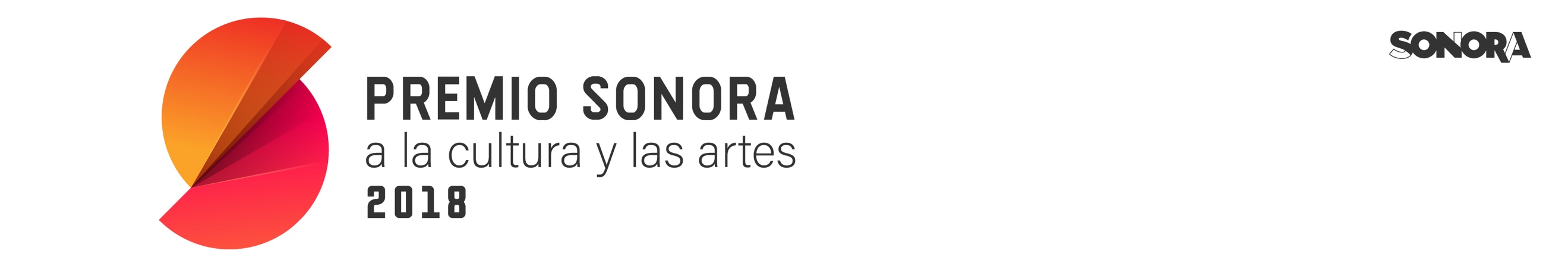 CANDIDATOINFORMACIÓN CONFIDENCIALDATOS DE CANDIDATA O CANDIDATONombre completo:Nombre (s)		Apellido paterno		Apellido maternoCURP:_______________	Fecha de nacimiento:________________________________Lugar de nacimiento:País				Estado o provincia				DelegaciónDomicilio:Calle y número		Colonia					Código postalEstado o provincia: ____________		País: ____________________Teléfono: _________	 Celular:________________	Correo electrónico ________________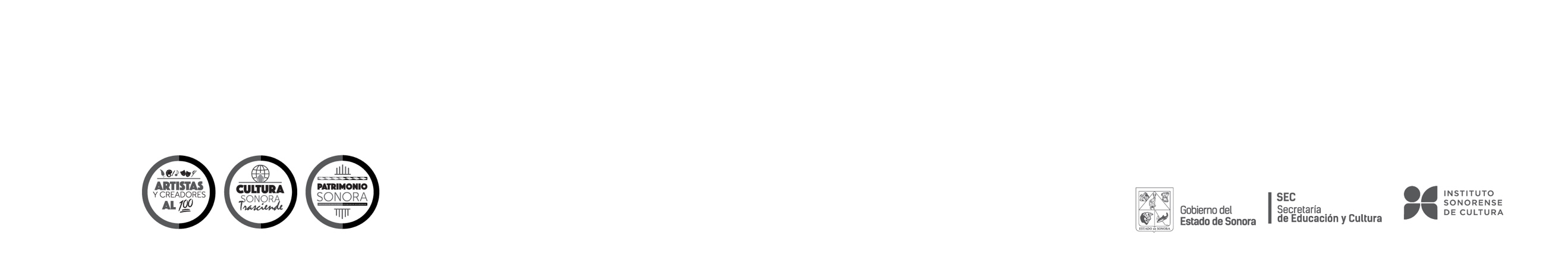 